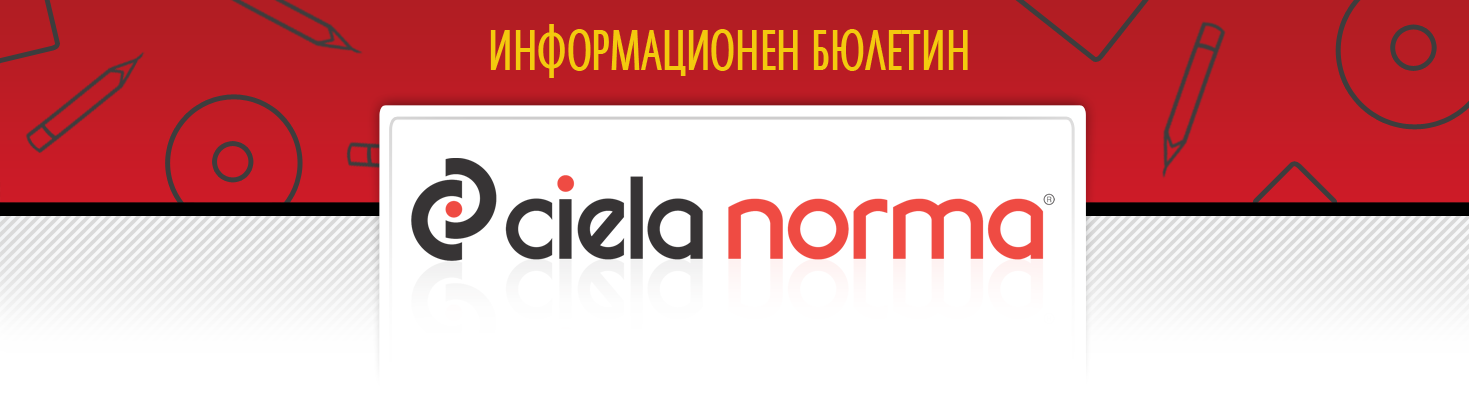 19.01.2018 г.Сиела Норма АДбул. Владимир Вазов 9, София 1510Тел.: + 359 2 903 00 00http://www.ciela.netБЕЗПЛАТЕН ДОСТЪП ДООФИЦИАЛЕН РАЗДЕЛ НА ДЪРЖАВЕН ВЕСТНИКhttp://www.ciela.net/svobodna-zona-darjaven-vestnikНОРМИАКЦЕНТИ - Държавен вестник, бр. 6 от 2018 годинаОбнародвано е Постановление № 3 от 11 януари 2018 г. С него правителство осигурява допълнителни средства в размер 10 млн. лв. за Софийския университет "Св. Климент Охридски" за 2018 година. Част от средствата ще се използва за поддръжката на сградите, които Софийският университет стопанисва, а друга - ще е за въвеждане на единна информационна система, която съгласно концепцията за развитие на университета би позволила да се оптимизират основните дейности и процеси и преосмисли тяхната цена, което да доведе до подобряване на финансовото състояние на институцията. Със системата ще се обхванат всички обучаеми, човешки ресурси, клиенти, доставчици и остойностяване на всяка дейност. Така ще се създаде възможност да се разширят предлаганите услуги и да се предлагат нови.Обнародвано е Постановление № 4 от 11 януари 2018 г. С него кабинетът отпусна 300 000 евро за обновяване и разширяване на Българския културен дом в Будапеща, Унгария. Средствата ще бъдат заделени от бюджета на Министерството на външните работи за 2018 г. в полза на Българското републиканско самоуправление в Будапеща, което, заедно с Дружеството на българите в Унгария, активно подпомагат отличните исторически и културни връзки между България и унгарската страна.Обнародвано е Постановление № 5 от 11 януари 2018 г. С него се приема Наредба за съществените изисквания и оценяване съответствието на личните предпазни средства, с която се определят съществените изисквания към личните предпазни средства, процедурите за оценяване на съответствието и начините за удостоверяване на съответствието със съществените изисквания, задълженията на икономическите оператори, както и редът за издаване на разрешения за извършване на оценяване на съответствието и задълженията на нотифицираните органи.Изменена и допълнена е Наредбата за реда за класифициране на растенията и веществата ката наркотични. Поставят се под контрол нови десет вещества чрез включването им в Списък I - "Растения и вещества с висока степен на риск за общественото здраве, поради вредния ефект от злоупотребата с тях, забранени за приложение в хуманната и ветеринарната медицина" и Списък III - "Рискови вещества" на Наредбата. Очакваният резултат от предлаганата промяна е да се ограничи рискът от злоупотреба с веществата, предотвратяване на трафика и разпространението им.Изменена и допълнена е Наредба № 119 от 2006 г. Промените са свързани със закриването на Националната ветеринарномедицинска служба и прехвърлянето на активите, пасивите, архива, правата и задълженията ѝ на Българската агенция по безопасност на храните.Изменен и допълнен е Правилникът за устройството и дейността на държавно предприятие "Национална компания "Железопътна инфраструктура". Актуализират се организационната структура на предприятието, както и функциите и наименованието на отдел "Изпълнение на програми с национално финансиране". Целта на промените е оптимизиране на дейностите по планиране и подготовка за изпълнение на проекти, свързани с реализацията на инфраструктурни обекти, финансирани с национален бюджет, собствени и европейски средства, подобряване на координацията между тях, както и за повишаване ефекта на управление. Звеното за подготовка, управление и изпълнение на проект "Гарови комплекси и терминали" се пренасочва в състава на отдел "Изпълнение на програми с национално финансиране".Изменена и допълнена е Наредба № 9 от 2001 г. Конкретизират се условията, при които се допуска промяна в обема и честотата на мониторинга на питейните води, базирана на оценка на риска. Поставя се условието методите за анализ, използвани за целите на мониторинга, и лабораториите, които извършват анализ на проби питейни води, да съответстват със стандарт EN ISO/IEC 17025 и на други еквивалентни, международно възприети стандарти. Въвеждат се и нови научно-обосновани изисквания по отношение специфични характеристики за метрологично качество на методите за анализ.Изменена и допълнена е Наредба № 8121з-532 от 2015 г. Отпада изискването за контролните органи да обозначават чрез поставяне на пътни знаци, да оповестяват в средствата за масово осведомяване или на интернет страницата на Министерството на вътрешните работи участъка от пътя, на който се осъществява контрол по спазването на правилата за движение чрез автоматизирани технически средства или системи (АТСС). Въвежда се стандарт, на който трябва да отговарят автоматизираните технически средства и системи, за да могат да бъдат използвани за целите на осъществявания контрол. Ще бъдат провеждани първоначални и последващи проверки, през които трябва да преминат АТСС, както и компетентните органи и лица за извършването им, като по този начин се създава механизъм за гарантиране техническата годност на използваните АТСС. При съставяне на акт за установяване на административно нарушение за превишена скорост, издаване на наказателно постановление или издаване на електронен фиш за установено нарушение за превишена скорост, от измерената от АТСС скорост ще се приспада максимално допустимата грешка за съответния тип АТСС, посочена в техническата спецификация.Обнародвана е Наредба № Е-РД-04-1 от 3 януари 2018 г. С нея се определят подлежащите на вписване обстоятелства в регистъра на лицата, годни да извършват обследване за енергийна ефективност, сертифицирането на сгради, изготвянето на оценка за съответствие на инвестиционните проекти и изготвянето на оценки за енергийни спестявания, и в регистъра на лицата, годни да извършват обследване за енергийна ефективност, сертифицирането на сгради, изготвянето на оценка за съответствие на инвестиционните проекти и изготвянето на оценки за енергийни спестявания за сгради пета категория, с изключение на сгради, предназначени за обществено обслужване от тази категория, редът за вписване, включително вписване на промени в обстоятелствата, и заличаване на вписвания в регистрите, редът за получаване на информация от регистрите, както и условията и редът за придобиване на квалификация на консултантите по енергийна ефективност.Обнародвана е Наредба № 56 от 4 януари 2018 г. Тя фиксира минималното съдържание на инвестиционните политики на фондовете за допълнително задължително пенсионно осигуряване и фондовете за допълнително доброволно пенсионно осигуряване.АКЦЕНТИ - Държавен вестник, бр. 7 от 2018 годинаОбнародван е Закон за противодействие на корупцията и за отнемане на незаконно придобитото имущество. С него се уреждат мерките за противодействие на корупцията, условията и редът за отнемане в полза на държавата на незаконно придобито имущество, статутът и функциите на Комисията за противодействие на корупцията и за отнемане на незаконно придобитото имущество и взаимодействието на Комисията с други държавни органи и международното сътрудничество. Законът има за цел да се защитят интересите на обществото чрез ефективно противодействие на корупцията, създаване на гаранции, че лицата, заемащи висши публични длъжности, изпълняват правомощията или задълженията си честно и почтено при спазване на Конституцията и законите на страната и предотвратяване на възможностите за незаконно придобиване на имущество и разпореждането с него.Изменен е Законът за собствеността. Давността за придобиване на имоти - частна държавна или общинска собственост спира да тече до 31 декември 2022 г.Изменена е Наредбата за реда за възстановяване на внесени осигурителни вноски от работодатели и специализираните предприятия, трудово-лечебни бази и кооперациите на хора с увреждания, членуващи в национално представителните организации на и за хора с увреждания. Намалява се административната тежест за работодатели и за специализирани предприятия, трудово-лечебни бази и кооперации на хората с увреждания, членуващи в национално представителните организации на и за хората с увреждания, като се редуцира броят документи, които са задължени да подават във връзка с осъществяваната от тях дейност.Обнародвана е Наредба № РД-02-20-2 от 20 декември 2017 г. С нея се определят принципите, критериите, нормите и правилата за планиране и проектиране на комуникационно-транспортните системи в урбанизираните територии.Обнародвана е Наредба № 1 от 5 януари 2018 г. Тя регламентира условията и реда за извършване на дезинфекции, дезинсекции и дератизации в различните видове обекти, както и изискванията към лицата, които извършват тази дейност.Изменена и допълнена е Наредба № Н-8 от 2005 г. Удължава се с един месец срокът, в който може да се коригира подадената от осигурител декларация образец № 6 за дължимите осигурителни вноски върху възнагражденията на задължителноосигурените за всички осигурителни рискове лица и за лицата, наети за краткотрайна сезонна селскостопанска работа. В декларация образец № 1 се създава нов код за осигурените лица, командировани или изпратени от български работодател или регистрирано по българското законодателство предприятие, което осигурява временна работа, в държава-членка на Европейския съюз, държава-страна по Споразумението за Европейското икономическо пространство, или Конфедерация Швейцария, за случаите, при които официалните работни дни в приемащата държава не съответстват на законоустановените в Република България.АКТУАЛНОПРЕДСТОЯЩО ОБНАРОДВАНЕ В ДЪРЖАВЕН ВЕСТНИК:ИНТЕРЕСНО20 януариПреп. Евтимий Велики. Св. Евтимий, патриарх Търновски. Празнуват: Евтим21 януариПреп. Максим Изповедник. Св. мчк Неофит. Празнуват: Валери, Валерия, Максим, Неофит24 януариПреп. Ксения Римлянка. Преп. Филон, еп. Колпастийски. Празнуват: Ксения25 януариСв. Григорий Богослов, архиеп. Константинополски. Празнуват: Григор, Гриша, Григорена и др.ЗАБАВНО***Американска кино звезда попаднала в съда в Италия.Преди процеса провела следния разговор с адвоката си:- Ами аз не знам италиански, как ще отговарям в съда?- Няма проблем. Отговаряш на съдята само със “Si senior” и другото остави на мене.След делото кино звездата попитала адвоката:- Всичко наред ли е?- Да, но ти каза едно “si” в повече и сега си съпруга на съдията.***РЕДАКЦИЯГлавен редактор: Валентина СавчеваОтговорен редактор: Сузана ГеоргиеваБезотговорен редактор: Веселин ПетровЕлектронна поща: ciela@ciela.comБрой абонати към 24 ноември 2017 г. - 3371*** " Най-трудно е да се отговори на въпрос, на който отговорът е очевиден!"Намерете отговорите на всички въпроси със Ciela!***Народно събрание- Закон за изменение на Закона за приватизация и следприватизационен контролПредстоящо обнародванеМинистерство на външните работиСпогодба между правителството на Република България и правителството на Социалистическа република Виетнам за недвижимите имоти на дипломатическите представителства на двете страниПредстоящо обнародванеМинистерство на отбраната- Наредба за изменение и допълнение на Наредба № Н-12 от 2014 г. за условията и реда за предоставяне на финансова или материална помощ и за предоставяне на помещения във военните клубове или в сгради в управление на Министерството на отбраната или структурите на пряко подчинение на министъра на отбраната- Споразумение за придобиване и взаимно обслужване между Министерството на отбраната на Република България и Министерството на отбраната на Съединените американски щатиПредстоящо обнародване